Cameron Park Community Services District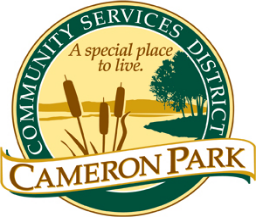 2502 Country Club DriveCameron Park, CA 95682	Covenants, Conditions & Restrictions (CC&R) Committee MeetingMonday, June 5th, 20235:30 p.m.Cameron Park Community Center – Social Room2502 Country Club DriveCameron Park, CA 95682Conformed AgendaMembers: Chair, Eric Aiston (EA) V. Chair, Bob Dutta (BD) Candice Hill Calvert (CHC)Director Dawn Wolfson (DW), Kristen Wiederhold (KW) Alternate: Tim Israel (TI)Staff: CC&R Compliance Officer Jim Mog, CC&R Compliance Officer, General Manager Jill RitzmanCALL TO ORDER	 - 5:32 PM.ROLL CALL – Attending - EA/BD/CHC/DW/KWPublic testimony will be received on each agenda item as it is called. The principal party on each side of an issue is allocated 10 minutes to speak, individual comments are limited to 3 minutes except with the consent of the Committee; individuals shall be allowed to speak on an item only once. Members of the audience are asked to volunteer their name before addressing the Committee. The Committee reserves the right to waive said rules by a majority vote. All demonstrations, including cheering, yelling, whistling, handclapping, and foot stomping which disrupts, disturbs or otherwise impedes the orderly conduct of the Committee meeting are prohibited.APPROVAL OF AGENDA – Approved – 5-0APPROVAL OF CONFORMED AGENDA – Approved – 5-0a. Conformed Agenda – CC&R Meeting – May 1st, 2023OPEN FORUM Members of the public may speak on any item not on the agenda that falls within the responsibilities of the Committee.DEPARTMENT MATTERSMonthly Staff ReportOpen Violations, CC&R Violation Manager Case Detail Report (written report)Total Cases Open = 33Courtesy Notices – 9Initial Notices – 6Final Notices – 4Pre-legal Notices – 3Referred to Legal – 3Outside Agency – 2Prior Month’s New Cases – 5 – Corrected, cleared case and new case numbers reversed.Prior Month’s Cleared Cases – 17– Corrected, cleared case and new case numbers reversed.Public Testimony on properties in violation on the agenda:  CCR22-1099 – 3831 Sheridan Rd. Owner commented regarding violation at property.CCR23-1029 – 3281 Oxford Rd. – Complainant commented on issues at property in violation.Architectural Review Projects – Period – May 1st – 31st, 2023Projects Reviewed – 49Projects Approved – 49       Summary of ARC Projects:Roofs – 17Solar – 9Tree Removals – 3Fences – 2 – Omitted due to double listing of item.New Home Const. – 0ADU/JADU – 1Swimming Pool – 6Exterior House Paint – 2Fence/Gate – 2Deck – 2Exterior Renovation – 2Siding Replacement – 2Detached Garage – 0Gazebo/Pergola/Patio Cover – 1Storage Shed - 03.Review and Provide Decision	No items on for this meeting.4. Staff Updates – (Not an action item)Neighborhood campaign under way in Cameron Park #2. Neighborhood campaign for Cameron Park #3 to follow. These two campaigns will complete the neighborhood campaigns for all CC&R neighborhoods.Air Park Estates Managers meeting. Staff met with the Air Park manager to review conflicting CC&Rs. The Air Park manager will take our meeting notes to the next Cameron Park Air Park Board Meeting to notify the residents of the conflicting CC&Rs and that the Cameron Park CSD will only be enforcing improperly stored materials, Street parking and ARC items. The meeting was successful and both parties agree that the residents will need to determine a direction to proceed in correcting the conflicting issues. Additionally, staff reviewed these conflicts with CC&R legal counsel. Our legal council confirmed the conflicting items and the issues with trying to enforce those items.  5. Items for Future CC&R Committee Agendas – Report back to committee regarding case status on CCR22-1099 – 3831 Sherdan Way.6. Items to take to the Board of Directors - NoneMATTERS TO AND FROM COMMITTEE MEMBERS & STAFF - NoneADJOURNMENT – Approved 5-0 - 6:34 PMConformed Agenda Prepared by:			Conformed Agenda Approved by:___________________________________		___________________________________Jim Mog						Chair Director Eric Aiston or V. Chair Bob DuttaCC&R Officer						CC&R Committee